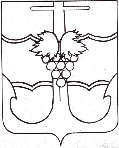 СОВЕТ МУНИЦИПАЛЬНОГО ОБРАЗОВАНИЯТЕМРЮКСКИЙ РАЙОН РЕШЕНИЕ № ___О внесении изменений в решение XXIV сессии Совета муниципального образования Темрюкский район VII созыва от 21 декабря 2021 г.                                № 188 «Об утверждении Положения о муниципальном контроле на автомобильном транспорте и в дорожном хозяйстве вне границ населенных пунктов в границах муниципального образования Темрюкский район»В целях приведения в соответствие с действующим законодательством, Совет муниципального образования Темрюкский район р е ш и л:1. Внести изменения в решение XXIV сессии Совета муниципального образования Темрюкский район VII созыва от 21 декабря 2021 г.                                № 188 «Об утверждении Положения о муниципальном контроле на автомобильном транспорте и в дорожном хозяйстве вне границ населенных пунктов в границах муниципального образования Темрюкский район», изложив приложение № 3 к Положению о муниципальном контроле на автомобильном транспорте и в дорожном хозяйстве вне границ населенных пунктов в границах муниципального образования Темрюкский район в новой редакции (приложение).2. Приложение № 3 к Положению о муниципальном контроле на автомобильном транспорте и в дорожном хозяйстве вне границ населенных пунктов в границах муниципального образования Темрюкский район утвержденного Решением XLIX сессии Совета муниципального образования Темрюкский район VII созыва от 27 июня 2023 г. № 434 признать утратившим силу.2 Официально опубликовать настоящее решение в периодическом печатном издании газете Темрюкского района «Тамань» и официально опубликовать (разместить) на официальном сайте муниципального образования Темрюкский район в информационно-телекоммуникационной сети «Интернет».3. Контроль за выполнением настоящего решения возложить на заместителя главы муниципального образования Темрюкский район                   С.И. Лулудова и на постоянную комиссию Совета муниципального образования Темрюкский район по вопросам предпринимательства, жилищно-коммунального хозяйства, промышленности, строительства, транспорта, связи, бытового и торгового обслуживания (Герман).4. Настоящее решение вступает в силу со дня его официального опубликования.ПРИЛОЖЕНИЕк решению _____ сессии Совета муниципального образования Темрюкский район VII созываот __________ 2023 № ________«Приложение 3к Положению о муниципальном контроле на автомобильном транспорте и в дорожном хозяйстве вне границ населенных пунктов в границах муниципального образования Темрюкский район ПЕРЕЧЕНЬиндикаторов риска нарушения обязательных требований, проверяемых в рамках осуществления муниципального контроляК индикаторам риска нарушения обязательных требований относятся:наличие информации об отсутствии перевозок по пригородному муниципальному маршруту регулярных перевозок пассажиров при наличии выданного свидетельства об осуществлении перевозок по муниципальному маршруту регулярных перевозок;наличие информации о вступлении в законную силу в течение трех календарных лет, предшествующих дате определения наличия индикатора риска, 15 и более решений (постановлений) о назначении административного наказания за правонарушения, предусмотренные статьей 6.2, частями 1 и 3 статьи 6.3, частями 1 и 5 статьи 6.4 Закона краснодарского края «Об административных правонарушениях», статьями 11.15.1, 11.21, 11.33, 12.24, 14.1, 14.1.2, 14.43-14.45, частью 1 статьи 19.4, статьей 19.4.1, частями 1 и 15 статьи 19.5, статьями 19.7, частью 1 статьи 19.7.2, статьями 19.7.5 и 19.33 Кодекса Российской Федерации об административных правонарушениях (за исключением административного наказания в виде предупреждения).»______ сессия«___» ________ 2023 гVII созыва г. ТемрюкГлава муниципального образования Темрюкский район ________________ Ф.В. Бабенков«__» __________ 2021 годаПредседатель Совета муниципального образования Темрюкский район   ________________ С.И. Чмулева      «__» __________ 2021 года